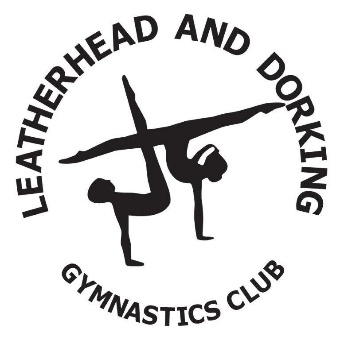 Adidas Tracksuit Order Form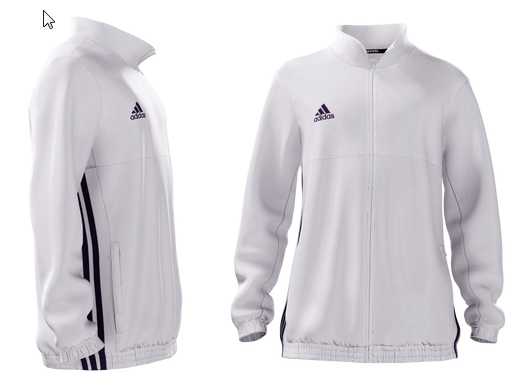 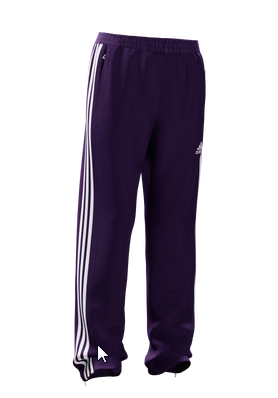 Please complete and hand into the Office.Name of Gymnast:Squad:Please pay by cash, cheque or debit card All cheques to be made payable to Leatherhead and Dorking Gymnastics ClubPlease circle your sizeCostTracksuit Size:  Child Sizes5 /67/89/1011/12£85.00Tracksuit Size:  Youth Sizes13/14£100.00Tracksuit Size:  AdultsAll sizes£124.00